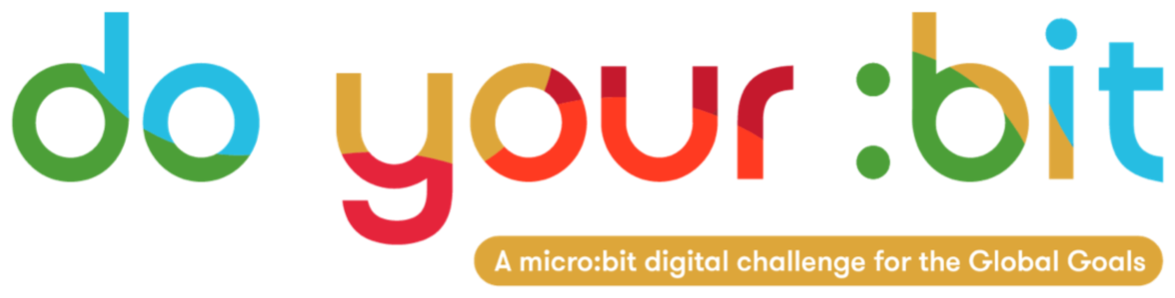 불평등 감소목표 10 소개 - 불평등 감소이 가이드를 통해 지속가능발전목표 10 불평등 감소를 어린이와 청소년들에게 소개하세요.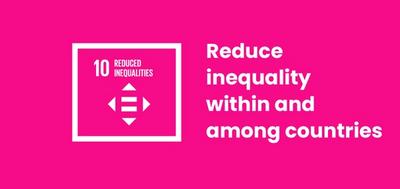 지속가능발전목표 10 불평등 감소란 무엇일까요?지속가능발전목표 10 불평등 감소는 2015년 UN에서 수립한 17가지 지속가능발전목표 중 하나입니다. 이 목표에 대한 자세한 내용은 소개 가이드를 참조하세요.지속가능발전목표 10의 제목은 "국가 내 ∙국가 간 불평등 감소"입니다. 이 목표는 소득 및 경제적 불평등, 정치 대표성 문제부터 성별, 장애, 인종 및 이주에 따른 차별 등 불평등과 관련된 10가지 주제가 있습니다. UN은 지속가능발전목표 10을 다음과 같이 설명합니다.세계의 대부분의 부와 권력이 극소수의 집단에 편중되어 있습니다. 이는 결국 재정적, 사회적 차별로 이어집니다. 
 국가가 번창하려면 성별, 인종, 종교적 신념, 경제적 지위 등에 관계없이 모든 사람이 평등과 번영을 누릴 수 있어야 합니다. 활동다음의 활동을 통해 어린이와 청소년들이 지속가능발전목표 10을 이해하고, 실현하는 방법을 탐구하도록 돕습니다.  각각 별도의 독립된 활동으로 진행하거나, 잘 짜여진 수업 계획에 따라 순서대로 진행할 수도 있습니다.‘목표 10 불평등 감소’ 교육자 가이드
‘불평등 감소’라는 주제로 수업을 진행하기에 앞서 학생들 중에 이러한 불평등의 영향을 받는 학생이 있는지 확인합니다.  이처럼 민감한 주제를 솔직하고 원만하게 토론하려면 모든 학생에게 교실이 '안전한' 환경으로 느껴져야 합니다.

이 활동은 세계에 존재하는 여러 가지 유형의 불평등을 소개하는 것입니다. 이러한 상황을 설명할 때는 고정관념에 빠지기 쉽습니다. 
 이같은 고정관념을 적극적으로 타파함으로써 학생들이 움츠러들지 않도록 "유도"할 수 있습니다.  또한 불평등이 존재하는 이유와 사람들이 어울려 살아가는 방식에는 무수한 복잡성이 있음을 학생들에게 알려 주어야 합니다.

이 수업을 진행하면서 특히, 진실과 허위에 대한 학습 활동을 다룰 때, 이러한 불평등이 존재하는 이유는 우리 사회에 빈곤층, 소수자 집단, 장애인, 여성, 노인 및 기타 사회 집단에 대한 구조적 차별이 존재하기 때문이라는 점을 반드시 짚어주세요.


 그렇게 함으로써 학생들이 불평등의 원인을 단지 열등함이나 고정관념 탓으로 돌리지 않도록 해야 합니다.

또한 이러한 차별적인 시스템을 설명하거나 토의할 때, 역사적으로 소외된 집단에 속한 많은 사람이 긍정적인 업적과 성과를 이루었다는 점을 분명히 밝혀야 합니다.

여러분의 학교의 평등 관련 정책을 준수하고 참조하세요.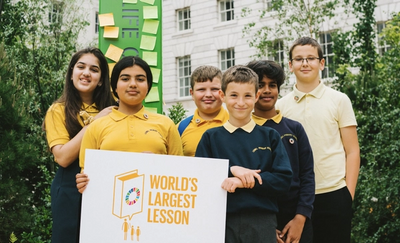 활동 1: 불평등의 개념 소개 어린이와 청소년들에게 불평등의 개념을 소개합니다.활동 시간 - 10분
사탕, 비스킷, 스티커 등을 고르지 않게 분배합니다.  어떤 아이에게는 많이 나눠주고, 일부 아이들에게는 아예 나눠주지 않습니다. 대부분은 선생님이 갖습니다.학생들에게 “이것이 공평한가?”라고 질문합니다. 이 주제 대한 학생들의 생각을 토의합니다. 각자 자신이 받은 몫에 대해 어떻게 느끼는지 학생들에게 질문합니다.학생들에게 선생님이 가장 나이가 많기 때문에 가장 많은 간식을 차지했다고 설명합니다.
 그리고 이것이 공평한지 물어봅니다.  혹은 키가 큰 아이들에게 작은 아이들보다 더 많은 간식을 나눠준다면 어떨까요?  아니면 남자 아이들이 여자 아이들에게 자신의 간식을 양보해야 할까요?이 불평등의 예를 통해 사회적 불평등에 대한 개념을 다음과 같이 소개합니다. 
 "일부 집단이 다른 집단보다 더 많은 기회, 권력, 돈 등을 갖고 있기 때문에 사람들이 평등하지 않은 상황(출처: MacMillan 사전)”. 이 정의는 ‘지속가능발전목표 10 - 불평등 감소’를 이해하는 데 도움이 될 것입니다.https://www.youtube.com/watch?v=6DlQq2xLw_0활동 2: 불평등의 영향 불평등이 개인과 그 가족, 더 나아가 전 세계에 미치는 영향을 생각해 봅니다. 활동 시간 - 30~40분학생들이 각자 생각해낼 수 있는 다양한 형태의 불평등을 목록으로 만듭니다.
 그 다음, 소그룹으로 나누어 한 가지 주제를 선택하여 집중 탐구하도록 합니다.학생들은 자신이 선택한 주제와 관련하여, 이 불평등으로 인해 야기될 수 있는 모든 영향을 기록하고 임팩트 체인(impact chain)을 작성합니다.  이 때, 학생들이 다음과 같은 순서로 불평등의 파급력에 대해 생각할 수 있도록 지도합니다.개인: 불평등이 개인에게 미치는 영향은 무엇입니까?가족: 그렇다면 가족에게는 어떤 영향을 미칠까요?지역 사회: 불평등이 지역 사회에 미치는 영향은 무엇입니까?국가 전체: 불평등은 국가 전체에 어떤 영향을 미칠까요?세계: 마지막으로, 이러한 불평등은 세계에 어떤 영향을 미치게 될까요?위 항목을 이용하여 불평등으로 인한 경제적∙사회적∙정치적∙환경적 영향에 대해서도 생각해볼 수 있습니다.
학생들이 과제를 수행하고 나면, 이를 함께 공유하고 배운 내용을 반영할 수 있는 방법을 찾아봅니다.
